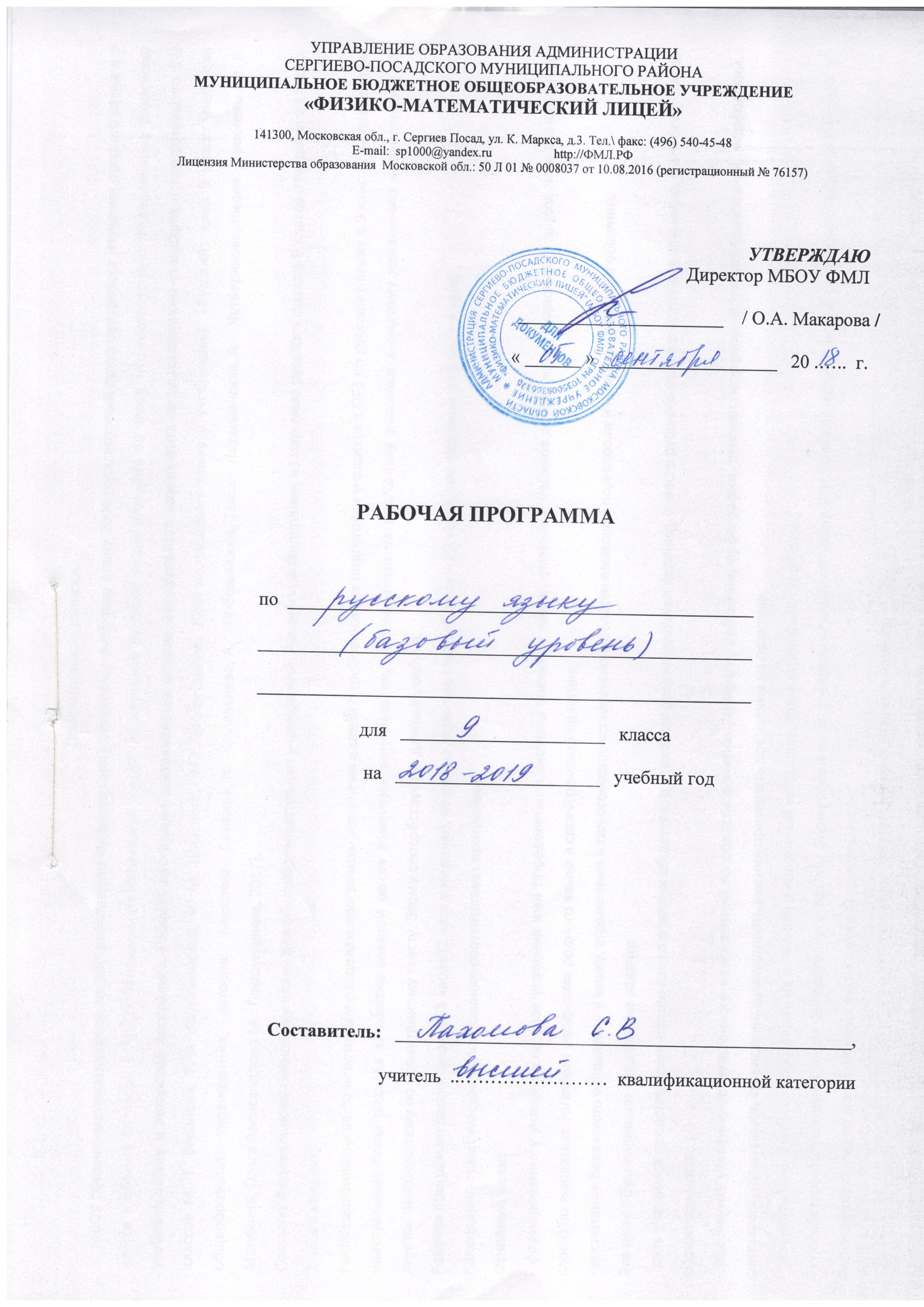 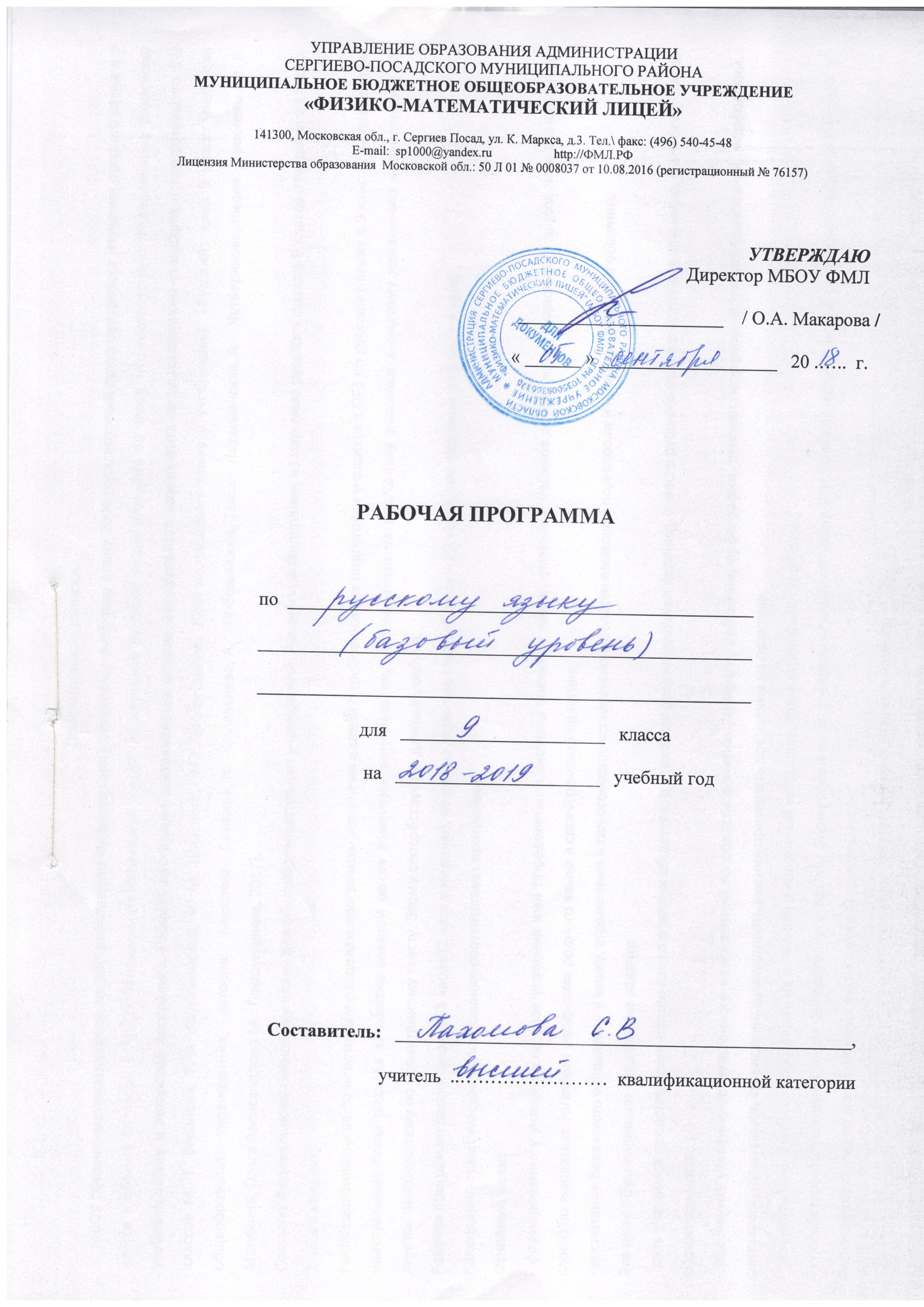 Пояснительная записка.Рабочая программа составлена в соответствии с учебным планом МБОУ ФМЛ и программой для 5-9 классов М. Т. Баранова, Т. А. Ладыженской, Н. М. Шанского.- М.: Просвещение, 2006 по русскому языку к учебникам.). «Русский  язык 9 класс: учеб. для общеобразоват. учреждений», авторов: Алевтина Дейкина, Н. Селезенева, А. Побезинский, Таиса Ладыженская, А. Четверикова, Лидия Тростенцова, Я. Малякина, Ольга Александрова. М.: Просвещение, 2017).Согласно Федеральному базисному плану для общеобразовательных учреждений  Российской Федерации на изучения русского языка в 9 классе отводится 68 часов, 2 часа в неделю. Рабочая программа рассчитана на 68 часов (2 часа в неделю), из них на развитие связной речи – 15 часов, контрольные работы – 4 часа.Календарно-тематическое планирование соответствует программе.Требования к знаниям, умениям и навыкам учащихся по русскому языку за курс 9 класса1. Учащиеся должны знать изученные основные сведения о языке, определения основных изучаемых в 9 классе языковых явлений, речеведческих понятий, пунктуационных правил, обосновывать свои ответы, приводя нужные примеры.2.  К концу 9 класса учащиеся должны овладеть следующими умениями и навыками:- производить все виды разборов: фонетический, морфемный, словообразовательный, морфологический, синтаксический, стилистический;- составлять сложные предложения разных типов, пользоваться синтаксическими синонимами в соответствии  с содержанием и стилем создаваемого текста;- определять стиль и тип текста;- соблюдать все основные нормы литературного языка.По пунктуации. Находить в предложениях смысловые отрезки, которые необходимо выделить знаками препинания, обосновывать выбор знаков препинания и расставлять их в соответствии с изученными в 5-9 классах пунктуационными правилами; находить и исправлять пунктуационные ошибки; производить пунктуационный разбор предложения.По орфографии. Находить в словах изученные орфограммы, уметь обосновывать их выбор, правильно писать слова с изученными орфограммами, находить и исправлять орфографические ошибки, производить орфографический разбор слов. Правильно писать изученные в 5-9 классах слова с непроверяемыми орфограммами.По связной речи. Определять тип и стиль текста, создавать тексты разных стилей и типов речи. Подготовить и сделать доклад на историко-литературную тему по одному источнику. Составлять тезисы или конспект небольшой литературно-критической статьи (или фрагмента большой статьи). Писать сочинения публицистического характера. Писать заявление, автобиографию. Совершенствовать содержание и языковое оформление сочинения, находить и исправлять различные языковые ошибки в своем тексте. Свободно и грамотно говорить на заданные темы. Соблюдать при общении с собеседниками соответствующий речевой этикет.Основное содержаниеМеждународное значение русского языка (1)Повторение изученного в V – VIII классах (5+2)Сложное предложение. Культура речи (4+1)Сложносочиненные предложения (6 + 1)Сложноподчиненные предложения (19 + 5)Бессоюзные сложные предложения (6 + 2)Сложные предложения с различными видами связи (5 + 2)Повторение и систематизация изученного в  V—IX классах (7 + 2)Календарно-тематическое планирование уроков русского языкав 9 классе№ Кол. чТема урокаПараграф учебникаРезультаты обучения                      Дата                      Дата                      Дата                      Дата№ Кол. чТема урокаПараграф учебникаРезультаты обученияПо плануПо плануПо фактуПо факту№ Кол. чТема урокаПараграф учебникаРезультаты обучения9-А9-Б9-А9-БМеждународное значение русского языка (1)Международное значение русского языка (1)Международное значение русского языка (1)Международное значение русского языка (1)Международное значение русского языка (1)Международное значение русского языка (1)Международное значение русского языка (1)Международное значение русского языка (1)Международное значение русского языка (1)1.11Международное значение русского языкаПовторение изученного в V – VIII классах (5+2)Повторение изученного в V – VIII классах (5+2)Повторение изученного в V – VIII классах (5+2)Повторение изученного в V – VIII классах (5+2)Повторение изученного в V – VIII классах (5+2)Повторение изученного в V – VIII классах (5+2)Повторение изученного в V – VIII классах (5+2)Повторение изученного в V – VIII классах (5+2)Повторение изученного в V – VIII классах (5+2)2.1Простое  предложение и его грамматическая основа§ 1-2Знать содержание понятия «мировые языки»; критерии выдвижения языка на роль мирового; знать, что русский язык — один из мировых языков. Уметь ставить к тексту вопросы, выявляющие его проблематику; определять общую тему для нескольких текстов; формулировать общий для нескольких текстов тезис3.21Простое  предложение и его грамматическая основа§ 3Знать содержание понятия «мировые языки»; критерии выдвижения языка на роль мирового; знать, что русский язык — один из мировых языков. Уметь ставить к тексту вопросы, выявляющие его проблематику; определять общую тему для нескольких текстов; формулировать общий для нескольких текстов тезис4.1Предложения   с обособленными членами§ 5Знать виды предложений по наличию главных членов (односоставные, двусоставные); виды односоставных предложений; способы выражения главного члена в односоставных предложениях; виды сказуемого.5.32Предложения   с обособленными членами§ 5Знать содержание понятия обособления, об интонации обособления; виды обособленных предложений; условия обособления / необособления согласованных обособленных обстоятельств, условия их обособления / необособления.Уметь находить определения и обстоятельства, нуждающиеся в обособлении; правильно выделять их запятыми на письме; объяснять устно и графически условия обособления / необособления определений и обстоятельств6.Предложения   с обособленными членами§ 5Знать содержание понятия обособления, об интонации обособления; виды обособленных предложений; условия обособления / необособления согласованных обособленных обстоятельств, условия их обособления / необособления.Уметь находить определения и обстоятельства, нуждающиеся в обособлении; правильно выделять их запятыми на письме; объяснять устно и графически условия обособления / необособления определений и обстоятельств7.42Обращения, вводные слова и вставные конструкции§ 6Знать способы выражения обращения; правила выделения обращения в устной речи (звательная интонация) и на письме; группы вводных слов по значению; виды вводных предложений (односоставные / двусоставные); правила выделения вводных слов, предложений в устной речи (интонация вводное) и на письме8.Обращения, вводные слова и вставные конструкции§ 6Знать способы выражения обращения; правила выделения обращения в устной речи (звательная интонация) и на письме; группы вводных слов по значению; виды вводных предложений (односоставные / двусоставные); правила выделения вводных слов, предложений в устной речи (интонация вводное) и на письмеСложное предложение. Культура речи (4+1)Сложное предложение. Культура речи (4+1)Сложное предложение. Культура речи (4+1)Сложное предложение. Культура речи (4+1)Сложное предложение. Культура речи (4+1)Сложное предложение. Культура речи (4+1)Сложное предложение. Культура речи (4+1)Сложное предложение. Культура речи (4+1)Сложное предложение. Культура речи (4+1)9.51Понятие о сложном предложении§ 7Знать два основных структурных типа предложения (простое и сложное); знать, что сложные предложения  передают больший объем  информации, чем простые; что сложные предложения имеют две или более грамматические основы, на письме оформляются знаками завершения в конце предложения.
Уметь разграничивать простые и сложные предложения, составлять схемы сложных предложений.10.2Союзные   и   бессоюзные сложные предложения.       § 8Знать, что в зависимости от средства связи между частями сложные предложения делятся на союзные и бессоюзные, союзные — на сложносочиненные и сложноподчиненные; знать средства связи частей в сложносочиненном, сложноподчиненном, бессоюзном предложениях.11.6Союзные   и   бессоюзные сложные предложения.§ 812.1Сочинение в форме дневниковой записи. Впечатления от картины Т. Назаренко «Церковь Вознесения на улице Неждановой в Москве».Упр. 5213.71Разделительные и выделительные знаки препинания между частями сложного предложения. Интонация сложного предложения§ 9-10Знать о назначении знаков препинания в сложном предложении (передача на письме смысловых отношений между частями сложного предложения, особенностей его строения и интонации); об употреблении знаков препинания в разных функциях (разделение, выделение) между частями сложного предложения; перечень знаков препинания, используемых в сложных предложениях разных видов; знать об авторском употреблении знаков препинания в сложных предложениях; особенности интонации простого и сложного предложения, графические способы их обозначения.Сложносочиненные предложения (6 + 1)Сложносочиненные предложения (6 + 1)Сложносочиненные предложения (6 + 1)Сложносочиненные предложения (6 + 1)Сложносочиненные предложения (6 + 1)Сложносочиненные предложения (6 + 1)Сложносочиненные предложения (6 + 1)Сложносочиненные предложения (6 + 1)Сложносочиненные предложения (6 + 1)14.1Знаки препинания между частями сложного предложения.§ 11 — 12Знать определение сложносочиненного предложения; группы сочинительных союзов по значению, их роль	в предложении; разновидности смысловых отношений между частями сложносочиненного предложения. Уметь различать простые и сложные предложения, находить сложносочиненные предложения в ряду указанных, определять разновидности смысловых отношений между частями сложносочиненного предложения (одновременность, последовательность, причинно-следственные отношения происходящих событий, действий, явлений, их чередование, взаимоисключение; сопоставление, противопоставление)15.82Знаки препинания между частями сложного предложения.§ 13-15Знать перечень соединительных, разделительных и противительных союзов; разновидности смысловых отношений   между   частями сложносочиненного предложения, связанными соединительными, разделительными и противительными союзами; знать, что соединительные союзы тоже, также, же могут располагаться внутри второй части сложносочиненного предложения..16.Сочинение по картине И. Шишкина.§ 13-15Знать перечень соединительных, разделительных и противительных союзов; разновидности смысловых отношений   между   частями сложносочиненного предложения, связанными соединительными, разделительными и противительными союзами; знать, что соединительные союзы тоже, также, же могут располагаться внутри второй части сложносочиненного предложения..17.91Разделительные знаки препинания между частями сложносочиненного предложения§ 16Знать, что части сложносочиненного предложения разделяются запятой, иногда — тире; знать условия постановки запятой в сложносочиненном предложении. 18.1Синтаксический и пунктуационный разбор сложносочинённого предложения.19.101Повторение§ 17Знать порядок синтаксического и пунктуационного разбора сложносочиненного предложения. Уметь производить синтаксический разбор (устный  и  письменный)  и  пунктуационный разбор (устный и письменный) сложносочиненного предложения20.1Контрольный   диктант по теме «Сложносочинённые предложения»Сложноподчиненные предложения (19 + 5)Сложноподчиненные предложения (19 + 5)Сложноподчиненные предложения (19 + 5)Сложноподчиненные предложения (19 + 5)Сложноподчиненные предложения (19 + 5)Сложноподчиненные предложения (19 + 5)Сложноподчиненные предложения (19 + 5)Сложноподчиненные предложения (19 + 5)Сложноподчиненные предложения (19 + 5)21.111Понятие о сложноподчиненном предложении.§ 18Знать определение сложноподчиненного предложения; знать, что придаточное предложение может относиться к слову, словосочетанию, грамматической основе главного предложения или ко всему главному предложению.22.1Место придаточного предложения по отношению к главному.Знаки препинания в сложноподчиненном предложении.§ 19Знать, что придаточное предложение может занимать различное положение по отношению к главному (следовать за главным, находиться перед ним, располагаться в середине главного); знать, что при незакрепленном порядке следования главного и придаточного предложений положение придаточного в сложноподчиненных предложениях зависит от коммуникативной задачи говорящего или пишущего; условия выделения запятыми на письме придаточного предложения. Уметь находить главное и придаточное предложения в сложноподчиненном предложении; определять место придаточного по отношению к главному, средства его связи с главным; определять, в каких сложноподчиненных предложениях позиция придаточного не имеет строго закрепленного порядка следования; уметь находить границы придаточного предложения, правильно ставить знаки препинания между частями сложноподчиненных предложений, обосновывать условия постановки знака препинания; редактировать неверно построенные сложноподчиненные предложения.23.121Сочинение-отзыв (по   картине  И. Тихого«Аисты»)Упр.9224.1Союзы и союзные слова в сложноподчиненном предложении§ 20Знать, что связь придаточного предложения с главным осуществляется с помощью подчинительных союзов (простых и составных) или союзных слов; что подчинительные союзы и союзные слова могут быть омонимами; знать приемы различения омонимичных подчинительных союзов и союзных слов. 25.131Роль указательных слов в сложноподчиненном предложении.§ 21Знать, что в главной части сложноподчиненного предложения   могут  использоваться указательные слова; что указательные слова (местоимения или наречия) образуют с союзными словами и некоторыми союзами пары; что в зависимости от коммуникативной задачи говорящего или пишущего подчинительные составные союзы могут расчленяться и их первая часть может стать указательным словом; что перед второй частью расчлененного составного союза ставится запятая..26.1Сжатое изложение.Основные группы сложноподчиненных предложенийОсновные группы сложноподчиненных предложенийОсновные группы сложноподчиненных предложенийОсновные группы сложноподчиненных предложенийОсновные группы сложноподчиненных предложенийОсновные группы сложноподчиненных предложенийОсновные группы сложноподчиненных предложенийОсновные группы сложноподчиненных предложенийОсновные группы сложноподчиненных предложений27.142Сложноподчиненные предложения с придаточными определительными.§ 22Знать основные группы сложноподчиненных предложений и их признаки; признаки придаточных определительных; знать о возможности и целесообразности синонимической замены придаточных определительных.28.Сложноподчиненные предложения с придаточными определительными.§ 22Знать основные группы сложноподчиненных предложений и их признаки; признаки придаточных определительных; знать о возможности и целесообразности синонимической замены придаточных определительных.29.152Сложноподчиненные предложения с придаточными изъяснительными.§ 23Знать признаки придаточных изъяснительных; приемы разграничения придаточных изъяснительных и определительных, присоединяемых омонимичными союзом и союзным словом что. 30.Сложноподчиненные предложения с придаточными изъяснительными.§ 23Знать признаки придаточных изъяснительных; приемы разграничения придаточных изъяснительных и определительных, присоединяемых омонимичными союзом и союзным словом что. 31.162Сложноподчиненные предложения с придаточными обстоятельственными. Сложноподчиненные предложения с придаточными времени и места.§ 24-25Знать виды обстоятельственных придаточных предложений; три основные группы придаточных обстоятельственных (времени и места; причины, следствия, условия, уступки, цели; образа действия, степени, сравнения); знать признаки придаточных времени и места; знать о возможности и целесообразности синонимической замены придаточных времени. Уметь определять значение придаточных времени, места; ставить к ним вопросы; определять средства связи придаточного с главным; различать придаточные времени и места; составлять по указанным схемам сложноподчиненные предложения с придаточными места и времени; производить синонимическую замену придаточных времени другими синтаксическими средствами; правильно ставить необходимые знаки препинания между частями сложноподчиненных предложений с придаточными времени и места.32.Сложноподчиненные предложения с придаточными обстоятельственными. Сложноподчиненные предложения с придаточными времени и места.§ 24-25Знать виды обстоятельственных придаточных предложений; три основные группы придаточных обстоятельственных (времени и места; причины, следствия, условия, уступки, цели; образа действия, степени, сравнения); знать признаки придаточных времени и места; знать о возможности и целесообразности синонимической замены придаточных времени. Уметь определять значение придаточных времени, места; ставить к ним вопросы; определять средства связи придаточного с главным; различать придаточные времени и места; составлять по указанным схемам сложноподчиненные предложения с придаточными места и времени; производить синонимическую замену придаточных времени другими синтаксическими средствами; правильно ставить необходимые знаки препинания между частями сложноподчиненных предложений с придаточными времени и места.33.172Сложноподчиненные предложения с придаточными причины, условия, уступки, цели, следствия.§ 26Знать, что сложноподчиненные предложения с придаточными причины, условия, уступки, цели, следствия   имеют   общее   значение обусловленности; знать признаки придаточных причины, условия, уступки, цели, следствия; знать о возможности и целесообразности синонимической замены придаточных причины, уступки.Уметь определять   значение придаточных причины, условия, уступки, следствия; ставить к ним вопросы; определять средства связи придаточного с главным; определять место придаточного по отношению к главному; определять изученные виды придаточных; отличать указанные виды придаточных от других видов; составлять из двух простых предложений сложноподчиненные с указанным видом придаточного;   составлять   схемы сложноподчиненных предложений с указанными видами придаточных; правильно ставить необходимые знаки препинания между частями сложноподчиненных предложений с придаточными причины, условия, уступки, цели, следствия1Сложноподчиненные предложения с придаточными причины, условия, уступки, цели, следствия.§ 26Знать, что сложноподчиненные предложения с придаточными причины, условия, уступки, цели, следствия   имеют   общее   значение обусловленности; знать признаки придаточных причины, условия, уступки, цели, следствия; знать о возможности и целесообразности синонимической замены придаточных причины, уступки.Уметь определять   значение придаточных причины, условия, уступки, следствия; ставить к ним вопросы; определять средства связи придаточного с главным; определять место придаточного по отношению к главному; определять изученные виды придаточных; отличать указанные виды придаточных от других видов; составлять из двух простых предложений сложноподчиненные с указанным видом придаточного;   составлять   схемы сложноподчиненных предложений с указанными видами придаточных; правильно ставить необходимые знаки препинания между частями сложноподчиненных предложений с придаточными причины, условия, уступки, цели, следствия22Сложноподчиненные предложения с придаточными образа   действия, меры, степени и сравнительными.Знать признаки придаточных образа действия, меры, степени, сравнительных; отличия придаточных сравнительных от сравнительных оборотов. Уметь  определять  значение  придаточных образа действия, меры, степени и сравнительных; ставить к ним вопросы; определять средства их связи с главным, место придаточного по отношению к главному; определять изученные виды придаточных; отличать указанные виды придаточных от других видов; различать сложноподчиненные предложения с придаточными сравнительными и простые предложения со сравнительными оборотами; составлять схемы сложноподчиненных предложений с указанными видами придаточных;   правильно ставить необходимые знаки препинания между частями сложноподчиненных предложений с придаточными образа действия, меры, степени и сравнительными.3Сложноподчиненные предложения с придаточными образа   действия, меры, степени и сравнительными.Знать признаки придаточных образа действия, меры, степени, сравнительных; отличия придаточных сравнительных от сравнительных оборотов. Уметь  определять  значение  придаточных образа действия, меры, степени и сравнительных; ставить к ним вопросы; определять средства их связи с главным, место придаточного по отношению к главному; определять изученные виды придаточных; отличать указанные виды придаточных от других видов; различать сложноподчиненные предложения с придаточными сравнительными и простые предложения со сравнительными оборотами; составлять схемы сложноподчиненных предложений с указанными видами придаточных;   правильно ставить необходимые знаки препинания между частями сложноподчиненных предложений с придаточными образа действия, меры, степени и сравнительными.41Сжатое изложение52Сложноподчиненные предложения с несколькими придаточными; знаки препинания в них.§ 28Знать, какие сложноподчиненные предложения называются многочленными; знать виды подчинительной связи в сложноподчиненных предложениях с несколькими придаточными (однородное, параллельное; последовательное подчинение), их комбинации; правила постановки / непостановки  знаков  препинания  в сложноподчиненных предложениях с несколькими придаточными. Уметь определять виды подчинительной связи в сложноподчиненных предложениях с несколькими придаточными;   составлять   схемы сложноподчиненных предложений с несколькими придаточными; правильно ставить необходимые знаки препинания между частями сложноподчиненных предложений с несколькими придаточными; обосновывать условия постановки / непостановки знаков препинания в сложноподчиненных предложениях с несколькими придаточными.6Сложноподчиненные предложения с несколькими придаточными; знаки препинания в них.§ 28Знать, какие сложноподчиненные предложения называются многочленными; знать виды подчинительной связи в сложноподчиненных предложениях с несколькими придаточными (однородное, параллельное; последовательное подчинение), их комбинации; правила постановки / непостановки  знаков  препинания  в сложноподчиненных предложениях с несколькими придаточными. Уметь определять виды подчинительной связи в сложноподчиненных предложениях с несколькими придаточными;   составлять   схемы сложноподчиненных предложений с несколькими придаточными; правильно ставить необходимые знаки препинания между частями сложноподчиненных предложений с несколькими придаточными; обосновывать условия постановки / непостановки знаков препинания в сложноподчиненных предложениях с несколькими придаточными.71Сжатое изложение81Синтаксический разбор сложноподчиненного предложения.Пунктуационный разбор сложноподчиненного предложения.§ 29-30Знать порядок синтаксического разбора, порядок пунктуационного разбора сложноподчиненного предложения.Уметь производить синтаксический разбор (устный и письменный) и пунктуационный разбор (устный и письменный) сложноподчиненного предложения.91Сочинение в формате ОГЭ101Повторение111Контрольный   диктант по теме «Сложноподчинённые предложения»Бессоюзные сложные предложения (6 + 2)Бессоюзные сложные предложения (6 + 2)Бессоюзные сложные предложения (6 + 2)Бессоюзные сложные предложения (6 + 2)Бессоюзные сложные предложения (6 + 2)Бессоюзные сложные предложения (6 + 2)Бессоюзные сложные предложения (6 + 2)Бессоюзные сложные предложения (6 + 2)Бессоюзные сложные предложения (6 + 2)121Понятие   о бессоюзном сложном предложении.§ 31-32Знать определение бессоюзного сложного предложения; знать, что смысловые отношения между частями бессоюзного сложного предложения в устной речи выражаются при помощи интонации, на письме – при помощи знаков препинания; знать особенности интонации бессоюзных сложных предложений со значением перечисления, сопоставления, причины, пояснения; что вне контекста смысловые отношения между частями бессоюзного сложного предложения допускают различное толкование. Уметь произносить указанные бессоюзные сложные предложения с интонацией перечисления, сопоставления, предупреждения; устно составлять и произносить с нужной интонацией бессоюзные сложные предложения с указанными значениями; передавать с помощью нужной интонации различные смысловые отношения между частями бессоюзного сложного предложения; определять смысловые отношения между частями бессоюзного сложного предложения в зависимости от интонации.131Бессоюзные сложные предложения со значением перечисления.Запятая и точка с запятой в   бессоюзном сложном предложении.§ 33Знать условия постановки запятой и точки с запятой между частями бессоюзного сложного предложения со значением перечисления.Уметь  определять  смысловые  отношения между частями   бессоюзного   сложного   предложения в зависимости от интонации; различать простые предложения с однородными членами, связанными только перечислительной интонацией, и бессоюзные сложные предложения со значением перечисления; правильно ставить необходимые знаки препинания (запятую, точку с запятой) между частями бессоюзного сложного предложения; обосновывать условия выбора знака препинания между частями бессоюзного сложного предложения; составлять бессоюзные сложные предложения, между частями которых необходимо поставить запятую и точку с запятой.141 Сжатое изложение   151Бессоюзные сложные предложения со значением  причины, пояснения, дополнения.Двоеточие в бессоюзном сложном предложении.§ 34Знать условия постановки двоеточия в бессоюзных сложных предложениях; текстообразующую роль бессоюзных сложных предложений с пояснительными, изъяснительными и причинно-следственными отношениями.Уметь произносить указанные бессоюзные сложные предложения с предупредительной интонацией; определять смысловые отношения между частями бессоюзного сложного предложения (причина, пояснение, дополнение); правильно ставить необходимые знаки препинания между частями бессоюзного сложного предложения; обосновывать условия выбора знака препинания   между частями   бессоюзного сложного предложения; составлять бессоюзные сложные предложения, между частями которых необходимо поставить двоеточие; понимать текстообразующую роль бессоюзных сложных предложений.161Бессоюзные сложные предложения со значением противопоставления, времени, условия и следствия.Тире в бессоюзном сложном предложении.§ 35Знать условия постановки тире в бессоюзных сложных предложениях; знать, что в некоторых случаях значение 1-й части можно определить и как условное, и как временное.Уметь произносить указанные бессоюзные сложные предложения с сопоставительной или пояснительной интонацией; определять смысловые отношения между частями бессоюзного сложного предложения (противопоставление, время, условие, следствие); составлять интонационные схемы указанных предложений; правильно ставить необходимые знаки препинания между частями бессоюзного сложного предложения; обосновывать условия выбора знака препинания между частями бессоюзного сложного предложения171Сочинение в формате ОГЭ181Синтаксический и пунктуационный разбор бессоюзного сложного предложения.  Повторение§ 36Знать порядок синтаксического разбора, порядок пунктуационного разбора бессоюзного сложного предложения. Уметь производить синтаксический разбор (устный и письменный) и пунктуационный разбор (устный и письменный) бессоюзного сложного предложения.201Контрольный   диктант по теме «Бессоюзное сложное предложение»Сложные предложения с различными видами связи (5 + 2)Сложные предложения с различными видами связи (5 + 2)Сложные предложения с различными видами связи (5 + 2)Сложные предложения с различными видами связи (5 + 2)Сложные предложения с различными видами связи (5 + 2)Сложные предложения с различными видами связи (5 + 2)Сложные предложения с различными видами связи (5 + 2)Сложные предложения с различными видами связи (5 + 2)Сложные предложения с различными видами связи (5 + 2)211Употребление союзной (сочинительной и подчинительной)   и бессоюзной связи в сложных предложениях§ 37Знать,   какие   сложные   предложения называются многочленными (многочленами); виды синтаксической связи в многочленных предложениях. Уметь находить многочленные сложные предложения; определять виды синтаксической связи между частями многочленного сложного предложения; соотносить указанные многочленные сложные предложения с данными схемами; составлять схемы указанных многочленных сложных предложений; правильно  ставить  необходимые  знаки препинания между частями сложных предложений разных типов221Знаки     препинания в сложных предложениях с различными видами связи§ 38Знать   правила   постановки/непостановки знаков препинания в многочленных сложных предложениях с различными видами связи. Уметь находить границы частей многочленных сложных предложений с различными видами связи; производить выбор необходимого знака препинания; правильно ставить необходимые знаки препинания между частями многочленных сложных предложений; обосновывать выбор места для знака препинания в многочленных сложных предложениях с различными видами связи231Синтаксический и пунктуационный разбор сложного предложения с различными видами связи§ 39241Сжатое изложение251Сочинение в формате ОГЭ261Повторение271Итоговый контрольный диктант.ПОВТОРЕНИЕ И СИСТЕМАТИЗАЦИЯ ИЗУЧЕННОГО В V—IX КЛАССАХ (7 + 2)ПОВТОРЕНИЕ И СИСТЕМАТИЗАЦИЯ ИЗУЧЕННОГО В V—IX КЛАССАХ (7 + 2)ПОВТОРЕНИЕ И СИСТЕМАТИЗАЦИЯ ИЗУЧЕННОГО В V—IX КЛАССАХ (7 + 2)ПОВТОРЕНИЕ И СИСТЕМАТИЗАЦИЯ ИЗУЧЕННОГО В V—IX КЛАССАХ (7 + 2)ПОВТОРЕНИЕ И СИСТЕМАТИЗАЦИЯ ИЗУЧЕННОГО В V—IX КЛАССАХ (7 + 2)ПОВТОРЕНИЕ И СИСТЕМАТИЗАЦИЯ ИЗУЧЕННОГО В V—IX КЛАССАХ (7 + 2)ПОВТОРЕНИЕ И СИСТЕМАТИЗАЦИЯ ИЗУЧЕННОГО В V—IX КЛАССАХ (7 + 2)ПОВТОРЕНИЕ И СИСТЕМАТИЗАЦИЯ ИЗУЧЕННОГО В V—IX КЛАССАХ (7 + 2)ПОВТОРЕНИЕ И СИСТЕМАТИЗАЦИЯ ИЗУЧЕННОГО В V—IX КЛАССАХ (7 + 2)281Фонетика и графика§ 41Знать   определение   фонетики   и   графики как разделов науки о языке; характеристику гласных и согласных звуков; взаимоотношение звуков и букв в языке; звуковое значение букв е, ё, ю, я; порядок фонетического разбора слова.Уметь составлять фонетическую транскрипцию указанных слов; определять звуковое значение букв е, ё, ю, я в указанных словах; уметь соблюдать основные правила литературного произношения в рамках требований учебника291Лексикология (лексика) и фразеология§ 42Знать определение лексикологии и фразеологии как разделов науки о языке; знать, что слово может быть многозначным и однозначным, иметь прямое и переносное значение; знать определение омонимов, синонимов, антонимов; знать общеупотребительные и необщеупотребительные слова; исконно русские и заимствованные слова; устаревшие слова и неологизмы. Уметь определять лексическое и грамматическое значение слов; находить в тексте слова, употребленные в переносном значении, синонимы и синонимические ряды, омонимы, профессиональные, заимствованные,  устаревшие  слова, фразеологические обороты; определять значение устаревших, заимствованных слов; подбирать профессиональные слова301Морфемика. Словообразование§ 43-44Знать определение морфемики и словообразования как разделов науки о языке; определение морфемы; назначение значимых частей слова; способы образования слов; продуктивные и непродуктивные способы образования слов; порядок разбора слова по составу и словообразовательного разбора. 311Морфология§ 45Знать определение морфологии как раздела науки о языке; общие признаки частей речи; три группы частей речи в русском языке; самостоятельные части речи (изменяемые и неизменяемые) и служебные; морфологические признаки частей речи; синтаксическую роль частей речи; порядок морфологического разбора слов самостоятельных и служебных частей речи. 321Синтаксис§ 46Знать определение синтаксиса как раздела науки о языке; назначение словосочетаний, предложений и текста в языке; основные признаки текста; строение словосочетаний, виды синтаксической связи в словосочетании; виды словосочетаний по морфологическим свойствам главного слова (глагольные, именные, наречные); коммуникативные и структурные различия между простым и сложным предложениями; типы сложных предложений; виды предложений по цели высказывания, по эмоциональной окрашенности.331Сжатое изложение342Орфография. Пунктуация§ 47Знать определение орфографии и пунктуации; о связи между орфографией и фонетикой, морфемикой, морфологией, между пунктуацией и синтаксисом; содержание понятия орфограмма; вид орфограмм; условия употребления знаков завершения, разделения, выделения. Уметь правильно писать слова с изученными орфограммами; определять их вид; правильно расставлять знаки препинания; объяснять условия выбора постановки знаков препинания35Орфография. Пунктуация§ 47Знать определение орфографии и пунктуации; о связи между орфографией и фонетикой, морфемикой, морфологией, между пунктуацией и синтаксисом; содержание понятия орфограмма; вид орфограмм; условия употребления знаков завершения, разделения, выделения. Уметь правильно писать слова с изученными орфограммами; определять их вид; правильно расставлять знаки препинания; объяснять условия выбора постановки знаков препинания36Сочинение в формате ОГЭСОГЛАСОВАНОна заседании МО  учителей_____________________________  циклаПротокол    №   _______от __________________   20  ……  г.Руководитель МО________________  /Пахомова С.В./СОГЛАСОВАНОЗам. директора по УВР_______________  /Мрачковская Т.Г./« _____ » 	                        20……  г.